Council resolved at its meeting on the 23 May 2022 to support the preparation and lodgement of a Planning Proposal to the Department of Planning & Environment seeking the reclassification of various Council owned sites within the Lake Macquarie LGA for the dedication of the land for roads. The attached Planning Proposal has been prepared in accordance with this resolution, section 3.33 of the Environmental Planning and Assessment Act 1979 and the format specified within the relevant Department of Planning Guidelines ‘Local Environmental Plan Making Guideline, Dec 2021’ and LEP Practice Note PN 19-001.It is requested that the Planning Proposal be reviewed and considered for Gateway Determination pursuant to section 3.34 of the Environmental Planning and Assessment Act 1979.  Given that all of the sites subject to the amendments are Council owned and classified as community land, authorisation to exercise delegated authority to make the LEP Amendment will not be sought. Should you require further information, please contact me on +61 2 4921 0585.Yours faithfully,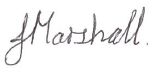 Joanne MarshallStatutory Property OfficerP&BD - Property Servicesjmarshall@lakemac.nsw.gov.au16 June 202216 June 202216 June 2022Department of Planning and EnvironmentHunter Planning Serviceshunter@planning.nsw.gov.auDear Sir/Madam,Department of Planning and EnvironmentHunter Planning Serviceshunter@planning.nsw.gov.auDear Sir/Madam,Subject: Draft Roads Amendment 2022 to Lake Macquarie Local Environmental Plan 2014 - Planning Proposal - Reclassification of Council Land for Road Dedication purposes - Various SitesDraft Roads Amendment 2022 to Lake Macquarie Local Environmental Plan 2014 - Planning Proposal - Reclassification of Council Land for Road Dedication purposes - Various Sites